Семья Пророка Мухаммада (да благословит его Аллах и приветствует)Отец: Абдуллах1                       Мать: Аминат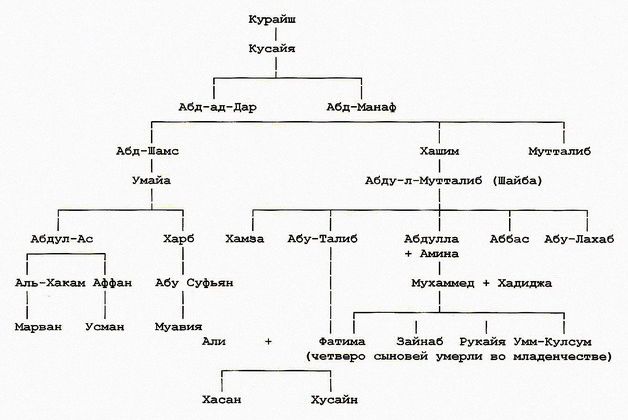 